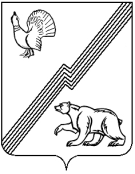 АДМИНИСТРАЦИЯ ГОРОДА ЮГОРСКАХанты-Мансийского автономного округа – Югры ПОСТАНОВЛЕНИЕот 02 октября 2020 года								                      № 1427Об установлении тарифов на  услуги муниципального бюджетногообщеобразовательного учреждения «Гимназия»В соответствии с   решением Думы города Югорска от 26.05.2009 № 51 «О Положении о порядке принятия решений об установлении тарифов на услуги муниципальных предприятий и учреждений города Югорска», постановлением администрации города Югорска от 08.06.2017 № 1400 «О перечне обосновывающих материалов, необходимых для установления тарифов на услуги муниципальных предприятий и учреждений города Югорска», Уставом муниципального бюджетного общеобразовательного учреждения «Гимназия»: 1. Установить тарифы на услуги муниципального бюджетного общеобразовательного учреждения «Гимназия» (приложение).2. Постановление администрации города Югорска от 25.12.2015 № 3800                                   «Об установлении тарифов на услуги муниципального бюджетного общеобразовательного учреждения «Гимназия» признать утратившим силу.3. Опубликовать постановление в официальном печатном издании города Югорска и разместить на официальном сайте органов местного самоуправления города Югорска.4. Настоящее постановление вступает в силу после его официального опубликования.5. Контроль за выполнением постановления возложить на директора муниципального бюджетного общеобразовательного учреждения «Гимназия»  В.В. Погребняка.Глава города Югорска                                                                                                 А.В. БородкинПриложениек постановлениюадминистрации города Югорскаот 02 октября 2020 года № 1427Тарифына услуги муниципального бюджетного общеобразовательного учреждения «Гимназия»№ п/пНаименование услугЕдиницы измеренияТарифы, (рублей с человека)Тарифы, (рублей с человека)Тарифы, (рублей с человека)Тарифы, (рублей с человека)Тарифы, (рублей с человека)Тарифы, (рублей с человека)№ п/пНаименование услугЕдиницы измеренияНаполняемость группыНаполняемость группыНаполняемость группыНаполняемость группыНаполняемость группыНаполняемость группы№ п/пНаименование услугЕдиницы измерения11-12 человек и более9-10 человек7-8 человек5-6 человек3-4 человека1-2человека1.Обучение по дополнительным образовательным программам: специальные курсы и дисципалины сверх часов и за рамками соответствующих образовательных программ и федеральных государственных образовательных стандартов, финансируемых за счет средств бюджета, курсы по углубленному изучению отдельных предметов, курсы по подготовке к поступлению в учебные заведения профессионального образования, курсы по робототехнике, занятия по подготовке детей к обучению на начальном уровне образования:Обучение по дополнительным образовательным программам: специальные курсы и дисципалины сверх часов и за рамками соответствующих образовательных программ и федеральных государственных образовательных стандартов, финансируемых за счет средств бюджета, курсы по углубленному изучению отдельных предметов, курсы по подготовке к поступлению в учебные заведения профессионального образования, курсы по робототехнике, занятия по подготовке детей к обучению на начальном уровне образования:Обучение по дополнительным образовательным программам: специальные курсы и дисципалины сверх часов и за рамками соответствующих образовательных программ и федеральных государственных образовательных стандартов, финансируемых за счет средств бюджета, курсы по углубленному изучению отдельных предметов, курсы по подготовке к поступлению в учебные заведения профессионального образования, курсы по робототехнике, занятия по подготовке детей к обучению на начальном уровне образования:Обучение по дополнительным образовательным программам: специальные курсы и дисципалины сверх часов и за рамками соответствующих образовательных программ и федеральных государственных образовательных стандартов, финансируемых за счет средств бюджета, курсы по углубленному изучению отдельных предметов, курсы по подготовке к поступлению в учебные заведения профессионального образования, курсы по робототехнике, занятия по подготовке детей к обучению на начальном уровне образования:Обучение по дополнительным образовательным программам: специальные курсы и дисципалины сверх часов и за рамками соответствующих образовательных программ и федеральных государственных образовательных стандартов, финансируемых за счет средств бюджета, курсы по углубленному изучению отдельных предметов, курсы по подготовке к поступлению в учебные заведения профессионального образования, курсы по робототехнике, занятия по подготовке детей к обучению на начальном уровне образования:Обучение по дополнительным образовательным программам: специальные курсы и дисципалины сверх часов и за рамками соответствующих образовательных программ и федеральных государственных образовательных стандартов, финансируемых за счет средств бюджета, курсы по углубленному изучению отдельных предметов, курсы по подготовке к поступлению в учебные заведения профессионального образования, курсы по робототехнике, занятия по подготовке детей к обучению на начальном уровне образования:Обучение по дополнительным образовательным программам: специальные курсы и дисципалины сверх часов и за рамками соответствующих образовательных программ и федеральных государственных образовательных стандартов, финансируемых за счет средств бюджета, курсы по углубленному изучению отдельных предметов, курсы по подготовке к поступлению в учебные заведения профессионального образования, курсы по робототехнике, занятия по подготовке детей к обучению на начальном уровне образования:Обучение по дополнительным образовательным программам: специальные курсы и дисципалины сверх часов и за рамками соответствующих образовательных программ и федеральных государственных образовательных стандартов, финансируемых за счет средств бюджета, курсы по углубленному изучению отдельных предметов, курсы по подготовке к поступлению в учебные заведения профессионального образования, курсы по робототехнике, занятия по подготовке детей к обучению на начальном уровне образования:1.1Математика (1-4 классы)1 месяц (из расчета 2 часа в неделю 8 часов в месяц)1350,001550,001850,002400,003400,006500,001.2Математика (5-11 классы)1 месяц (из расчета 2 часа в неделю 8 часов в месяц)1350,001550,001850,002400,003400,006500,001.3Русский язык (1-4 классы)1 месяц (из расчета 2 часа в неделю 8 часов в месяц)1350,001550,001850,002400,003400,006500,001.4Русский язык (5-11 классы)1 месяц (из расчета 2 часа в неделю 8 часов в месяц)1400,001600,001900,002450,003500,006700,001.5Литература (5-11 классы)1 месяц (из расчета 2 часа в неделю 8 часов в месяц)1400,001600,001900,002450,003500,006700,001.6Физика1 месяц (из расчета 2 часа в неделю 8 часов в месяц)1350,001550,001900,002400,003400,006500,001.7Химия1 месяц (из расчета 2 часа в неделю 8 часов в месяц)1350,001550,001850,002350,003400,006400,001.8История, 1 месяц (из расчета 2 часа в неделю 8 часов в месяц)1350,001550,001900,002400,003450,006550,001.9Обществознание1 месяц (из расчета 2 часа в неделю 8 часов в месяц)1350,001550,001900,002400,003450,006550,001.10География1 месяц (из расчета 2 часа в неделю 8 часов в месяц)1400,001600,001900,002450,003500,006700,001.11Биология1 месяц (из расчета 2 часа в неделю 8 часов в месяц)1350,001550,001900,002400,003450,006550,001.12Специальные курсы по экологии1 месяц (из расчета 2 часа в неделю 8 часов в месяц)1350,001550,001900,002400,003450,006550,001.14Информатика1 месяц (из расчета 2 часа в неделю 8 часов в месяц)1250,001450,001750,002200,003200,006000,001.15Специальные курсы по робототехнике1 месяц (из расчета 2 часа в неделю 8 часов в месяц)1250,001450,001750,002200,003200,006000,001.16Английский язык1 месяц (из расчета 2 часа в неделю 8 часов в месяц)1350,001600,001900,002400,003450,006600,001.17Английский язык для взрослых1 месяц (из расчета 2 часа в неделю 8 часов в месяц)1350,001600,001900,002400,003450,006600,001.18Черчение1 месяц (из расчета 2 часа в неделю 8 часов в месяц)1100,001250,001500,001900,002700,005050,001.19Занятия по подготовке детей к обучению на начальном уровне образования1 месяц (из расчета 2 часа в неделю 8 часов в месяц)1350,001550,001850,002400,003400,006500,002.Организация групп кратковременного пребывания для детей дошкольного возрастаОрганизация групп кратковременного пребывания для детей дошкольного возрастаОрганизация групп кратковременного пребывания для детей дошкольного возрастаОрганизация групп кратковременного пребывания для детей дошкольного возрастаОрганизация групп кратковременного пребывания для детей дошкольного возрастаОрганизация групп кратковременного пребывания для детей дошкольного возрастаОрганизация групп кратковременного пребывания для детей дошкольного возрастаОрганизация групп кратковременного пребывания для детей дошкольного возраста2.1Адаптационная группа (для детей, не посещающих дошкольные учреждения)1 месяц (из расчета 2 часа в неделю 8 часов в месяц)1400,001600,001900,002450,003500,006700,002.2Группа кратковременного пребывания (группа вечернего пребывания, группа выходного дня)1 месяц (из расчета 2 часа в неделю 8 часов в месяц)1400,001600,001900,002450,003500,006700,003.Коррекционно-логопедические и психолого-педагогические  занятия с обучающимися и детьми, не посещающими дошкольные образовательные учрежденияКоррекционно-логопедические и психолого-педагогические  занятия с обучающимися и детьми, не посещающими дошкольные образовательные учрежденияКоррекционно-логопедические и психолого-педагогические  занятия с обучающимися и детьми, не посещающими дошкольные образовательные учрежденияКоррекционно-логопедические и психолого-педагогические  занятия с обучающимися и детьми, не посещающими дошкольные образовательные учрежденияКоррекционно-логопедические и психолого-педагогические  занятия с обучающимися и детьми, не посещающими дошкольные образовательные учрежденияКоррекционно-логопедические и психолого-педагогические  занятия с обучающимися и детьми, не посещающими дошкольные образовательные учрежденияКоррекционно-логопедические и психолого-педагогические  занятия с обучающимися и детьми, не посещающими дошкольные образовательные учрежденияКоррекционно-логопедические и психолого-педагогические  занятия с обучающимися и детьми, не посещающими дошкольные образовательные учреждения3.1Коррекционно-логопедические занятия с обучающимися и детьми, не посещающими дошкольные образовательные учреждения1 месяц (из расчета 2 часа в неделю 8 часов в месяц)1350,001550,001850,002400,003400,006500,003.2Психолого-педагогические  занятия с обучающимися и детьми, не посещающими дошкольные образовательные учреждения1 месяц (из расчета 2 часа в неделю 8 часов в месяц)1250,001450,001700,002150,003050,005800,003.3Профилактика речевых нарушений у детей младшего и среднего дошкольного возраста «Логоритмика»1 месяц (из расчета 2 часа в неделю 8 часов в месяц)1350,001550,001850,002400,003400,006500,003.4Коррекция фонематических расстройств у детей 5-7 лет1 месяц (из расчета 2 часа в неделю 8 часов в месяц)1350,001550,001850,002400,003400,006500,004.Кружки, студии, спортивные секцииКружки, студии, спортивные секцииКружки, студии, спортивные секцииКружки, студии, спортивные секцииКружки, студии, спортивные секцииКружки, студии, спортивные секцииКружки, студии, спортивные секцииКружки, студии, спортивные секции4.1Кружок технической направленности для детей дошкольного возраста1 месяц (из расчета 2 часа в неделю 8 часов в месяц)1400,001600,001950,002500,003550,006800,004.2Кружок детского экспериментирования для детей дошкольного возраста1 месяц (из расчета 2 часа в неделю 8 часов в месяц)1400,001600,001950,002500,003550,006800,004.3Кружки, студии (пение, хор)1 месяц (из расчета 2 часа в неделю 8 часов в месяц)1200,001400,001650,002150,003050,001 месяц (из расчета 2 часа в неделю 8 часов в месяц)Наполняемость группыНаполняемость группыНаполняемость группыНаполняемость группыНаполняемость группыНаполняемость группы1 месяц (из расчета 2 часа в неделю 8 часов в месяц)17 - 18 человек и более15-16 человек13-14 человек11-12 человек9-10 человек7-8 человек4.4Танцевальные студии, танцевальные кружки1 месяц (из расчета 2 часа в неделю 8 часов в месяц)850,00950,001000,001100,001300,001500,004.5Кружки, студии технического творчества и рукоделия для обучающихся1 месяц (из расчета 2 часа в неделю 8 часов в месяц)950,001050,001150,001250,001450,001750,004.6ИЗО-студия, кружки рисования1 месяц (из расчета 2 часа в неделю 8 часов в месяц)850,00900,001000,001100,001250,001500,004.7Спортивные секции (кружки)1 месяц (из расчета 2 часа в неделю 8 часов в месяц)900,001000,001050,001200,001350,001650,005.Консультации логопедов и психологов для родителей (законных представителей) обучающихся других образовательных учрежденийКонсультации логопедов и психологов для родителей (законных представителей) обучающихся других образовательных учрежденийКонсультации логопедов и психологов для родителей (законных представителей) обучающихся других образовательных учрежденийКонсультации логопедов и психологов для родителей (законных представителей) обучающихся других образовательных учрежденийКонсультации логопедов и психологов для родителей (законных представителей) обучающихся других образовательных учрежденийКонсультации логопедов и психологов для родителей (законных представителей) обучающихся других образовательных учрежденийКонсультации логопедов и психологов для родителей (законных представителей) обучающихся других образовательных учрежденийКонсультации логопедов и психологов для родителей (законных представителей) обучающихся других образовательных учреждений5.1Консультации логопеда 1 консультация(1 час)1600,001600,001600,001600,001600,001600,005.2Консультации психолога 1 консультация(1 час)1400,001400,001400,001400,001400,001400,006.Организация праздниковОрганизация праздников(Рублей за 1 мероприятие)(Рублей за 1 мероприятие)(Рублей за 1 мероприятие)(Рублей за 1 мероприятие)(Рублей за 1 мероприятие)(Рублей за 1 мероприятие)6.1Организация праздников для обучающихся1 мероприятие 3500,003500,003500,003500,003500,003500,006.2Организация праздников для воспитанников (дошкольные группы)1 мероприятие 3500,003500,003500,003500,003500,003500,00